Principio del formularioPregunta 1IncorrectaPuntúa 0,00 sobre 1,00Marcar preguntaTexto de la pregunta es igual a: 	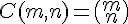 Seleccione una:a. m! / n!b. n! / [m!(m - n)!] 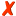 c. m! / [n!(n - m)!]d. m! / [n!(m - n)!]RetroalimentaciónLa respuesta correcta es: m! / [n!(m - n)!]Pregunta 2CorrectaPuntúa 1,00 sobre 1,00Marcar preguntaTexto de la preguntaPara el orden parcial definido por el diagrama de Hasse siguiente:

y dado el subconjunto B={c,d,e}, entonces se tiene que: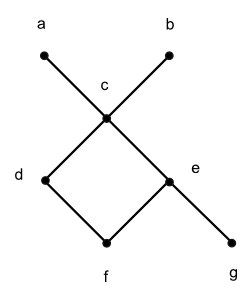 Seleccione una:a. mayor(B) = {a,b}; minor(B)={f}b. mayor(B) = {a,b,c}; minor(B)={f,g}c. mayor(B) = {a,b,c}; minor(B)={f} 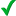 d. mayor(B) = {a,b}; minor(B)={c,d,f}RetroalimentaciónLa respuesta correcta es: mayor(B) = {a,b,c}; minor(B)={f}Pregunta 3IncorrectaPuntúa -0,25 sobre 1,00Marcar preguntaTexto de la preguntaSeñalar el enunciado falso para el conjunto ASeleccione una:a. A-A=0b. A   = 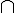 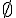 c.  -A =  d. A   =A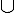 RetroalimentaciónLa respuesta correcta es: A-A=0Pregunta 4IncorrectaPuntúa 0,00 sobre 1,00Marcar preguntaTexto de la pregunta¿Cuántos de los 9000 enteros de cuatro dígitos 1000, 1001, 1002,..., 9998, 9999 tiene cuatro dígitos que son no decrecientes (como en 1347, 1226 y 7778) o no crecientes (como en 6421, 6622 y 9888)? 



Notación: 

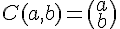 Seleccione una:a. Ninguna de las demás opciones b. 2⋅C(12,4) + C(11,3) + C(10,2) + C(9,1)c. 2⋅C(9,4) + C(9, 3) + C(9,2) + C(9,1)d. 2⋅[C(12,4) + C(11,3) + C(10,2) + C(9,1)]RetroalimentaciónLa respuesta correcta es: 2⋅C(12,4) + C(11,3) + C(10,2) + C(9,1)Pregunta 5IncorrectaPuntúa 0,00 sobre 1,00Marcar preguntaTexto de la preguntaPara el orden parcial definido por el diagrama de Hasse siguiente:


se tiene que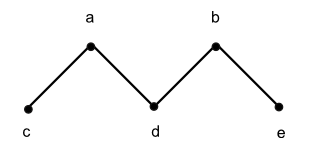 Seleccione una:a. 'c' y 'e' son a la vez maximales y minimalesb. 'a' y 'b' son máximos c. 'd' es mínimod. No hay ni máximo ni mínimoRetroalimentaciónLa respuesta correcta es: No hay ni máximo ni mínimoPregunta 6IncorrectaPuntúa 0,00 sobre 1,00Marcar preguntaTexto de la preguntaDados los siguientes diagramas de Hasse (por favor, amplíen ventana si es necesario): 
A⟩  B⟩  C⟩  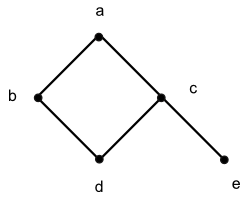 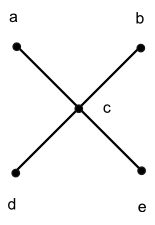 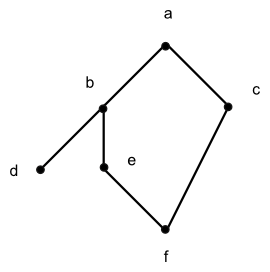 Seleccione una:a' es elemento máximo en todos'd' es elemento maximal en C'd' es elemento minimal en todos'e' es elemento mínimo en A RetroalimentaciónLa respuesta correcta es: 'd' es elemento minimal en todosPregunta 7IncorrectaPuntúa 0,00 sobre 1,00Marcar preguntaTexto de la preguntaSea B = {2, 4, 6, 12} y el siguiente orden parcial:

Entonces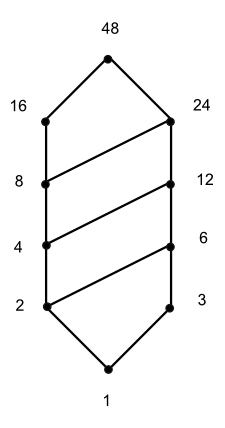 Seleccione una:a. sup(B) = 48; inf(B) = 1 b. mayor(B) = {12, 24, 48}; inf(B) = 2c. minor(B) = 2; sup(B) = 24d. sup(B) = 48; inf(B) = 2RetroalimentaciónLa respuesta correcta es: mayor(B) = {12, 24, 48}; inf(B) = 2Pregunta 8CorrectaPuntúa 1,00 sobre 1,00Marcar preguntaTexto de la pregunta¿De cuántas formas es posible distribuir 12 libros diferentes entre cuatro niños de modo que cada niño reciba tres libros? Notación: Seleccione una:a. C(12, 3)⋅C(9, 3)⋅C(6, 3) b. 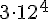 c. C(12, 3)⋅4d. C(12, 4)⋅3RetroalimentaciónLa respuesta correcta es: C(12, 3)⋅C(9, 3)⋅C(6, 3)Pregunta 9IncorrectaPuntúa -0,25 sobre 1,00Marcar pregunta	Texto de la pregunta¿Cuántos elementos tienen el conjunto P{1,2,{1,2}}? Como suele ser habitual P denota al conjunto de las partes de un conjunto.Seleccione una:a. 8b. 6c. 2 
Son: , 1, 2, {1,2}, {{1,2}}, {1,{1,2}}, {2,{1,2}}, {1,2,{1,2}}. Es decir 8.d. 3RetroalimentaciónLa respuesta correcta es: 8Pregunta 10IncorrectaPuntúa 0,00 sobre 1,00Marcar preguntaTexto de la preguntaEl consejo directivo de una empresa farmacéutica tiene 10 miembros. Se ha programado una próxima reunión de accionistas para aprobar una nueva lista de ejecutivos (elegidos entre los 10 miembros del consejo). Cada lista está formada por un presidente, un vicepresidente, un secretario y un tesorero. Tres miembros del consejo de directores son médicos. ¿Cuántas listas tiene un médico nominado para la presidencia? [P6]Seleccione una:a. (10⋅9⋅8⋅7) - (7⋅6⋅5⋅4) b. 3⋅9⋅8⋅7c. 3⋅7⋅6⋅5⋅4d. 10⋅9⋅8⋅7RetroalimentaciónLa respuesta correcta es: 3⋅9⋅8⋅7Final del formularioFinalizar revisión2DA INTENTO Principio del formularioPregunta 1IncorrectaPuntúa 0,00 sobre 1,00Marcar preguntaTexto de la preguntaEl orden representado por el diagrama de Hasse:
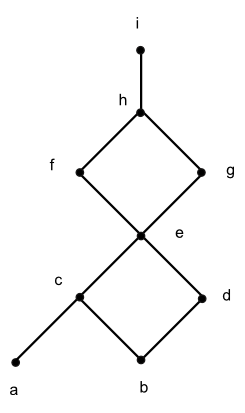 Seleccione una:a. Es un orden total. b. Tiene máximo.c. No tiene elementos minimales.d. Es un buen orden.RetroalimentaciónLa respuesta correcta es: Tiene máximo.Pregunta 2IncorrectaPuntúa -0,25 sobre 1,00Marcar preguntaTexto de la pregunta¿Cual es el cardinal del conjunto {1, {1}}?Seleccione una:a. 1 b. 3c. 0d. 2RetroalimentaciónLa respuesta correcta es: 2Pregunta 3CorrectaPuntúa 1,00 sobre 1,00Marcar preguntaTexto de la pregunta¿Cuántas direcciones IP son posibles con el sistema tradicional de 4 campos de 1 byte de 8 bits cada uno?Seleccione una:a. 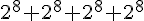 b. 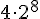 c. 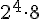 d.  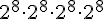 RetroalimentaciónLa respuesta correcta es: Pregunta 4IncorrectaPuntúa 0,00 sobre 1,00Marcar preguntaTexto de la pregunta¿De cuántas formas es posible distribuir 10 monedas (idénticas) entre cinco niños si el niño mayor recibe al menos dos monedas? Notación: Seleccione una:a. C(14,10)b. C(9,5) c. C(12,8)d. C(14,5)RetroalimentaciónLa respuesta correcta es: C(12,8)Pregunta 5CorrectaPuntúa 1,00 sobre 1,00Marcar preguntaTexto de la preguntaDados los siguientes diagramas de Hasse (por favor, amplíen ventana si es necesario): 
A⟩  B⟩  C⟩  Seleccione una:'d' es elemento maximal en Ca' es elemento máximo en todos'e' es elemento mínimo en A'd' es elemento minimal en todos RetroalimentaciónLa respuesta correcta es: 'd' es elemento minimal en todosPregunta 6CorrectaPuntúa 1,00 sobre 1,00Marcar preguntaTexto de la pregunta¿Cuál es el conjunto de las partes del conjunto {a,b}?Seleccione una:a. P({a,b})={{a},{b}}b. P({a,b})={,{a},{b},{a,b}} c. P({a,b})={,{a},{b}}d. P({a,b})={{a,b}}RetroalimentaciónLa respuesta correcta es: P({a,b})={,{a},{b},{a,b}}Pregunta 7IncorrectaPuntúa 0,00 sobre 1,00Marcar preguntaTexto de la pregunta(D48,|) es el conjunto parcialmente ordenado de los divisores positivos de 48 con la relación de orden divisibilidad. Su diagrama de Hasse es

y sean los subconjuntos A={2,3,6,12} y B={3,6,8,16}, entonces se tiene que:Seleccione una:a. mayor(A) = {12,24,48} y minor(B) = {1}b. minor(A) = {1,2} y mayor(B) = {16,48} c. minor(A) = {1,2} y minor(B) = {1}d. mayor(A) = {24,48} y mayor(B) = {16,48}RetroalimentaciónLa respuesta correcta es: mayor(A) = {12,24,48} y minor(B) = {1}Pregunta 8IncorrectaPuntúa 0,00 sobre 1,00Marcar preguntaTexto de la preguntaPara el orden parcial definido por el diagrama de Hasse siguiente:

y dado el subconjunto B={4,5,6}, entonces se tiene que: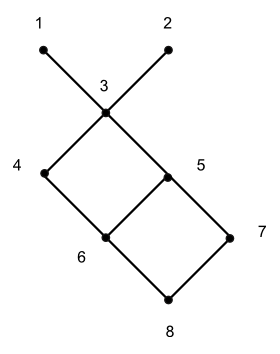 Seleccione una:a. mayor(B) = {1,2,3,4,5} y sup(B) = 3b. mayor(B) = {1,2,3,4,5} y sup(B) ={4,5} c. mayor(B) = {1,2,3} y sup(B) = {1,2,3}d. mayor(B) = {1,2,3} y sup(B) = 3RetroalimentaciónLa respuesta correcta es: mayor(B) = {1,2,3} y sup(B) = 3Pregunta 9IncorrectaPuntúa 0,00 sobre 1,00Marcar preguntaTexto de la preguntaCalcular el número de posibilidades de conseguir de una baraja francesa de 52 cartas un color (las cinco cartas del mismo palo).Seleccione una:a. 4⋅C(52,4) b. 4⋅C(13,5)c. 4⋅C(13,4)d. 4⋅C(52,13)RetroalimentaciónLa respuesta correcta es: 4⋅C(13,5)Pregunta 10IncorrectaPuntúa 0,00 sobre 1,00Marcar preguntaTexto de la preguntaHalla el número de permutaciones de las letras de la palabra MISSISSIPPI que empiecen por I.Seleccione una:a. 10! / (4!⋅2!)b. 10! / (3!⋅4!⋅2!)c. 11! / (3!⋅4!⋅2!) d. 10! / (4!⋅4!⋅2!)RetroalimentaciónLa respuesta correcta es: 10! / (3!⋅4!⋅2!)Comenzado elsábado, 11 de enero de 2014, 21:08Completado elsábado, 11 de enero de 2014, 21:33Tiempo empleado25 minutos 26 segundosCalificación1,50 de un máximo de 10,00 (15%)Comenzado eldomingo, 19 de enero de 2014, 12:43Completado eldomingo, 19 de enero de 2014, 13:18Tiempo empleado35 minutos 2 segundosCalificación2,75 de un máximo de 10,00 (28%)